University of British Columbia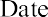 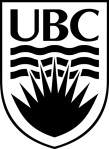 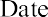 Faculty of Land and Food Systems Directed StudiesAPBI 497(A-E)Registration Form	Rev. July 2016Student Name:UBCStudent #:Select a TermSelect a TermSept-Dec (Winter Session, Term 1)Jan-Apr (Winter Session, Term 2)Sept – Apr (Winter Session, Terms 1 & 2)May – Aug (Summer Session, Terms 1 & 2)Start Date(yy/mm/dd)Expected End Date (yy/mm/dd)Credit Level (circle or highlight one)A(2)	B(3) x	C(4)	D(5)	E(6)Start Date(yy/mm/dd)Expected End Date (yy/mm/dd)Select all applicable boxes:Select all applicable boxes:Select all applicable boxes:Select all applicable boxes:Select all applicable boxes:Select all applicable boxes:Select all applicable boxes:□ approved institution Canada□ approved institution Canada□ approved institution international□ UBCFarm□ UBCFarm□ Other□ OtherProject site:Academic supervisor:  Site	  Site	  Site	  Site	Academic supervisor:(IF applicable)F applicable)Project Proposal Summary(Include information on learning objectives, work involved, and assessment criteria. Attach extra sheet if necessary)Learning objectives: Upon successful completion of APBI 497B, student will:-Gain a deeper understanding of soil science principles-Learn about main soil types in Canada-Become familiar with the key soil testing analyses Work involved:-Complete all the work as required for the APBI 200 course (see http://wiki.ubc.ca/Course:APBI200) and-Prepare a term paper (about 10 pages) on a literature review focused on xxxxxx.Outcomes/Output/Assessment criteria: Final mark will be based on 3 problem sets, 8 lab assignments, 3 exams and 1 term paper. Mark distribution will be as follows: Problem sets 10%; Lab assignments 20%; Midterm exams 25%; Final exam 35%; and Term paper 10%Student Signature	Academic supervisor signature		Site supervisor signature Date		DateAPBI Director Signature: